廉政公署德育電子故事書《會飛的輪子》姓名: __________________________      班別:  _______________ (           )        日期:__________________找錯處請在下圖把不正確的行為圈出來，並指出不對的地方。 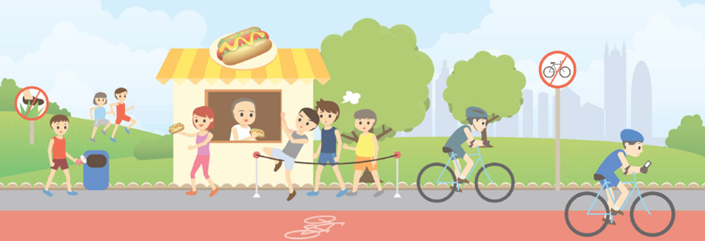 填充題為甚麼我們要遵守法規?  試想想如果人們破壞以下的法規，會有甚麼後果。法規破壞法規的後果例行人及駕車人士須遵守交通規則危害自己和他人的生命安全1公眾地方室內區域嚴禁吸煙2乘搭公共交通工具須排隊上車3圖書館內須保持安靜